Grupa X ,, Muminki ‘’                                               23.10.20201.,, Warzywa babci ‘’ – zabawa paluszkowa.Warzywa babciBabcia wyrwała z grządki marchewkę.                  Dzieci trzymają przed sobą otwartą dłoń                                                                                                                          z rozstawionymi palcami, drugą chwytają                                                                                                                         i ciągną kciuki naśladując wyrywanie                                                                                                                         marchewki.                                                                                                                        wyrywanie rzodkiewki.Nie chciała dyni ani kabaczka,                                  Z pomocą drugiej dłoni zamykają palec:                                                                                                                         środkowy i serdeczny.lecz pomidorek zerwała z krzaczka.                       Chwytają mały palec i go ciągną.Wszystkie warzywa babcia umyła                          Obiema dłońmi wykonują takie ruchy, jak                                                                                                                             przy myciu.i w równą kostkę je pokroiła.                                   Krawędzią dłoni stukają kilka razy o podłogę                                                                                                                         tak, jakby kroiły warzywa.2.,,Toczymy dynie ‘’ – zabawa ruchowa.Dziecko otrzymuje piłkę. Zadaniem jest toczyć dynię jedną ręką.3.,, Co to za warzywo ? ‘’ – rozpoznawanie nazw warzyw po opisie słownym.Rodzic opisuje warzywo, nie podając nazwy, a dziecko odgaduje.Np. – Co to za warzywo, z którego gotujemy barszcz?- Co to za warzywo, długie i pomarańczowe?- Co to za warzywo, okrągłe i czerwone?- Co to za warzywo, podobne do trawy?- Co to za warzywo, z którego gotujemy kapuśniak?4.,, Jesienne porządki w ogrodzie ‘’ – słuchanie opowiadania Doroty  Kossakowskiej.Utrwalenie nazw warzyw ,które hodujemy w naszych ogrodach,Poznanie warzyw, które przechowuje się w domowych piwnicach.- Jutro jedziemy do cioci Zosi – powiedziała mama.- Hura! – podskoczyła z radości Weronika.Bardzo lubi odwiedzać ciocię Zosię. Ciocia ma przy domu duży ogród. Ostatnim razem, kiedy Weronika była z mamą u cioci, pomagały jej pracując w ogrodzie. Wujek  Kazik przygotował grządki: skopał je, zagrabił, wyrównał. Mama, ciocia, no i oczywiście Weronika wrzucały do ziemi małe nasionka. Ciocia mówiła, że wyrosną z nich piękne warzywa. Weronika była ciekawa co też z tych nasionek wyrosło. Podróż do cioci minęła bardzo szybko. Po przyjeździe Weronika pobiegła do ogrodu.- Ciociu – krzyknęła z zachwytu dziewczynka.- To wszystko wyrosło z tych małych nasionek?- Tak – Weroniko – odpowiedziała ciocia.- To jest marchewka i pietruszka.- A z tych okrągłych, pomarszczonych nasion wyrosły buraki. Będzie z nich dzisiaj pyszny barszczyk. Z małych sadzonek wyrosła też kapusta, kalafiory i selery.- Ciociu, bardzo lubię pracować w ogrodzie. Tutaj dzieją się prawdziwe czary.- W przyszłym roku – wiosną znowu możemy ,,poczarować’’- powiedziała ciocia.- A teraz trzeba warzywa wyrwać z ziemi i zanieść do piwnicy. Przecież chcemy mieć świeżą marchewkę także zimą.- Pomogę ci ciociu, a zimą przyjadę na sok marchewkowy – odpowiedziała Weronika.5. Kolorowanie obrazków.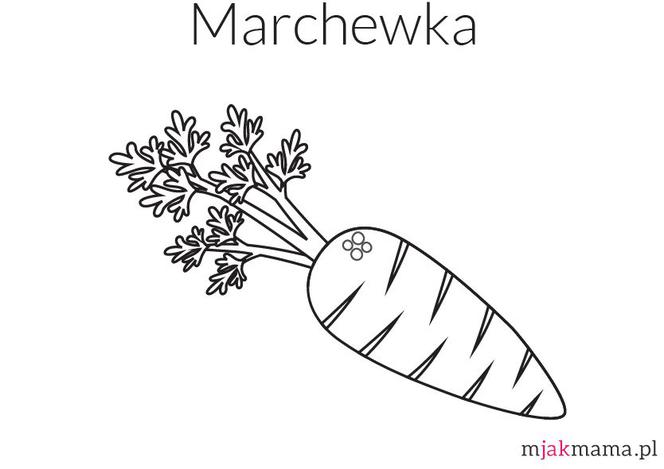 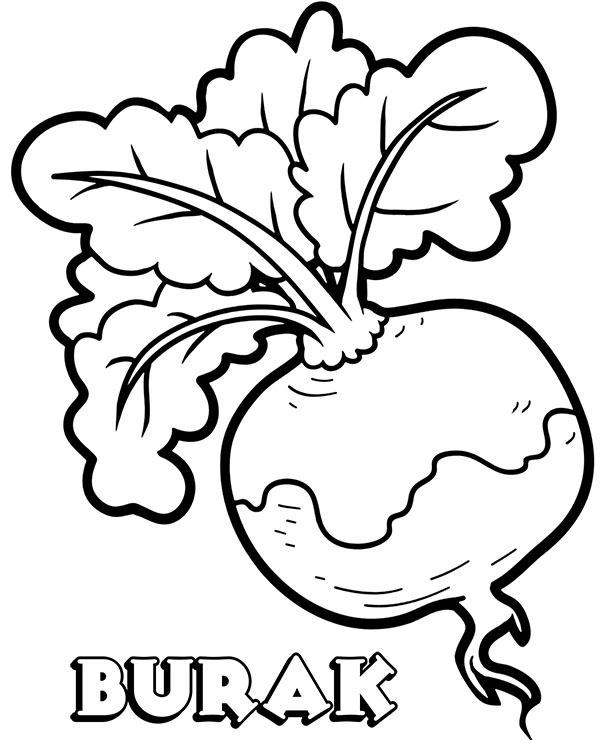 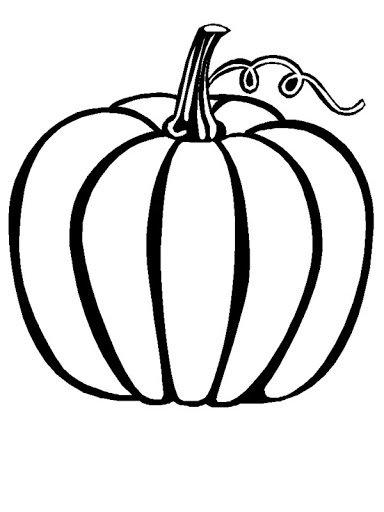 